ที่ มท ๐810.7/ว				                 กรมส่งเสริมการปกครองท้องถิ่น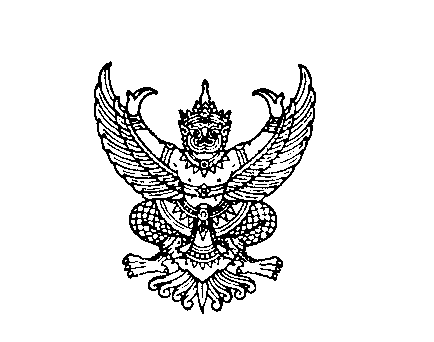 							       ถนนนครราชสีมา เขตดุสิต กทม. 10300					                   สิงหาคม  2564เรื่อง	ประกาศคณะกรรมการการกระจายอำนาจให้แก่องค์กรปกครองส่วนท้องถิ่น เรื่อง หลักเกณฑ์ วิธีการ      
	และอัตราการจัดสรรเงินอุดหนุนเพื่อเป็นรางวัลสำหรับองค์กรปกครองส่วนท้องถิ่นจูงใจเพื่อเพิ่ม	ประสิทธิภาพการบริหารจัดการของท้องถิ่น ประจำปีงบประมาณ พ.ศ. 2564 เรียน  ผู้ว่าราชการจังหวัด ทุกจังหวัดสิ่งที่ส่งมาด้วย  สำเนาหนังสือสำนักงานปลัดสำนักนายกรัฐมนตรี                 สิ่งที่ส่งมาด้วย  ด่วนมาก ที่ นร 0107/ว 4836 ลงวันที่ 2 สิงหาคม 2564	จำนวน 1 ฉบับด้วยกรมส่งเสริมการปกครองท้องถิ่นได้รับแจ้งจากสำนักงานปลัดสำนักนายกรัฐมนตรีว่า 
รองนายกรัฐมนตรี (นายวิษณุ เครืองาม) ประธานกรรมการการกระจายอำนาจให้แก่องค์กรปกครองส่วนท้องถิ่น ได้ลงนามในประกาศคณะกรรมการการกระจายอำนาจให้แก่องค์กรปกครองส่วนท้องถิ่น เรื่อง หลักเกณฑ์ วิธีการ และอัตราการจัดสรรเงินอุดหนุนเพื่อเป็นรางวัลสำหรับองค์กรปกครองส่วนท้องถิ่นจูงใจเพื่อเพิ่มประสิทธิภาพการบริหารจัดการของท้องถิ่น ประจำปีงบประมาณ พ.ศ. 2564 ลงวันที่ 4 มิถุนายน 2564 และสำนักเลขาธิการคณะรัฐมนตรีได้ดำเนินการประกาศเรื่องดังกล่าวในราชกิจจานุเบกษา ฉบับประกาศและงานทั่วไป เล่ม 138 ตอนพิเศษ 132 ง ราชกิจจานุเบกษา วันที่ 18 มิถุนายน 2564 แล้ว กรมส่งเสริมการปกครองท้องถิ่น ขอความร่วมมือจังหวัดประชาสัมพันธ์ประกาศคณะกรรมการการกระจายอำนาจให้แก่องค์กรปกครองส่วนท้องถิ่น เรื่อง หลักเกณฑ์ วิธีการ และอัตราการจัดสรรเงินอุดหนุนเพื่อเป็นรางวัลสำหรับองค์กรปกครองส่วนท้องถิ่นจูงใจเพื่อเพิ่มประสิทธิภาพการบริหารจัดการของท้องถิ่น ประจำปีงบประมาณ พ.ศ. 2564 ให้องค์กรปกครองส่วนท้องถิ่นในพื้นที่ทราบ รายละเอียดปรากฏตามสิ่งที่ส่งมาด้วยจึงเรียนมาเพื่อโปรดพิจารณา ขอแสดงความนับถือ(นายประยูร รัตนเสนีย์)อธิบดีกรมส่งเสริมการปกครองท้องถิ่นกองพัฒนาและส่งเสริมการบริหารงานท้องถิ่นกลุ่มงานส่งเสริมการบริหารกิจการบ้านเมืองที่ดีท้องถิ่นโทร. 0 2241 9000 ต่อ 2312, 2322 โทรสาร ๐ ๒241 6956